Windows 10 copy docBlog PostHeadline: Get a Leg up on Your Future - Become a Windows 10 SpecialistBody Copy: Think about this: 72 percent of employers use IT Certification as a requirement for certain jobs.  And once you get that job, reports say that getting certified is one of the fastest ways to get a raise. Start down the path to becoming a Microsoft Certified Windows 10 Specialist, and get the advantages that certification brings.We’ll help you out by providing you the study tools you need to pass Exam 697 — Configuring Windows Devices [LINK to exam page.]. This exam tests and validates your ability to build solid identities, protect content, and develop a mobile device management policy, as well as your ability to virtualize with Hyper-V and manage applications using the Company Portal and the Windows store. In addition to your working experience, you should have this technical knowledge: Experience with Windows desktop administration, maintenance, and troubleshooting  Basic experience and understanding of Windows networking technologies  Introductory-level knowledge of Active Directory and Microsoft Intune Here are some of the things you’ll need to know to pass this exam: Manage identity Plan desktop and device deployment Plan and implement a Microsoft Intune device management solution Configure networking Configure storage Manage data access and protection Manage remote access Manage apps Manage updates and recovery Additional specifics of what you’ll need to know are available on the exam page. (LINK?)To help you get ready, we’ve developed a practice test and established a community of IT pros who are there to share their strategies for passing this exam. It would be great to hear back from you once you become a Windows 10 Specialist. Please come back and share your story here. [LINK] Thanks for reading. -END-Newsletter copy-END-Facebook copyPost one copy: Windows 10 is simply the best Windows ever —fast, familiar, and secure. Certified Windows 10 Specialists have proven their technical skills and knowledge and are pushing their career to the next level. Read all about what it takes to become a Specialist today.https://borntolearn/xxxx.net/ [placeholder URL]Post two copy: Join the booming list of Microsoft Certified Professionals who are pushing their careers to the next level. The path to becoming a Windows 10 Specialist is as easy as preparing and taking an exam. Read all about what it takes to get started today. https://borntolearn/xxxx.net/ [placeholder URL]Post three copy: Windows 10 puts tomorrow at your fingertips with its fast, familiar, and secure operating system. Find out how to become a Certified Windows 10 Specialist by reading the latest on our blog.https://borntolearn/xxxx.net/ [placeholder URL]-END-twitter copytweet one copy: The path to becoming a Certified #Windows10 Specialist starts here: [LINK to blog post]tweet two copy: Read what it takes to become a Certified #Windows10 Specialist at the Born To Learn blog. [LINK to blog post]tweet three copy: IT Pros: if you know everything about #Windows10 , read how to start your path to becoming a Certified Specialist here: [LINK to blog post]-END-client:MicrosoftPROJECT:MS 15 303 B Windows 10 CopyDATE:  December 17, 2015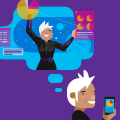 copy: With Windows 10, we set out to create the best Windows ever, giving our users a fast, familiar, and secure experience. Get ready for the future - become a Certified Windows 10 Specialist and get a leg up on the competition. Learn more about the exams and prep resources available here. [LINK]